Trust in the Lord with all your ,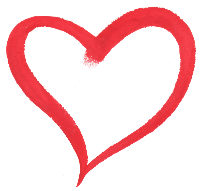 and do   LEAN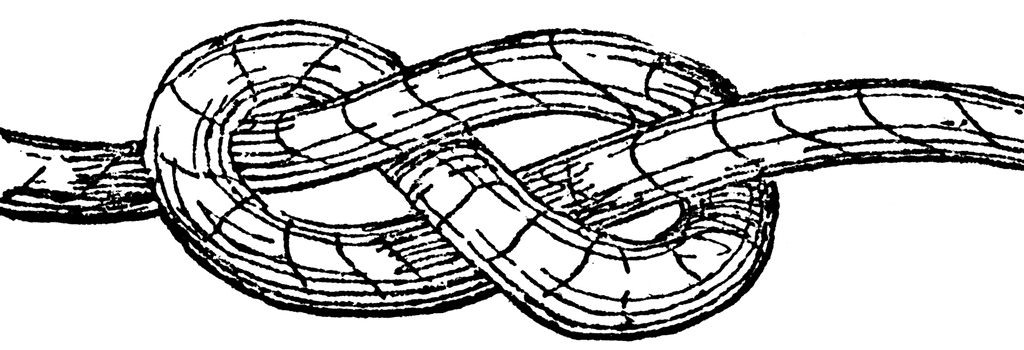 on your own under  .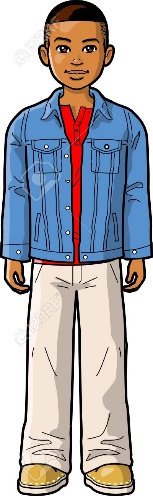 In all your ways acknowledge Him, and He will   your  .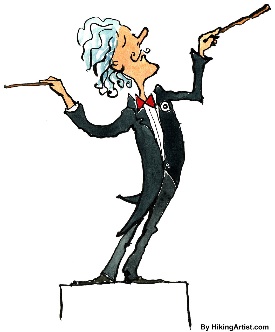 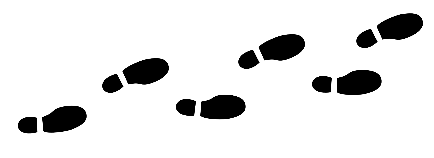 